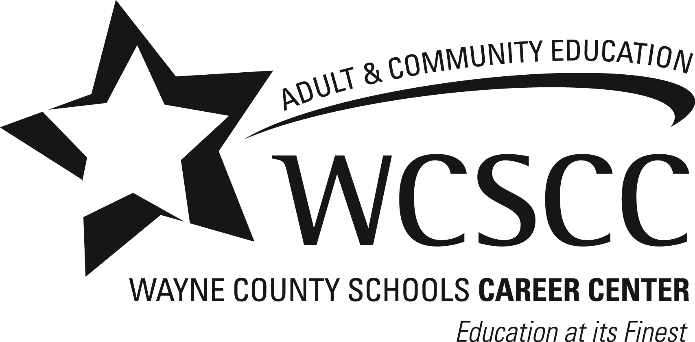 Wayne County Schools Career CenterFinancial Aid OfficeFamily Educational Rights and Privacy Act (FERPA)The Family Educational Rights and Privacy Act (FERPA) (20 U.S.C. § 1232g; 34 CFR Part 99) is a Federal law that protects the privacy of student education records. The law applies to all schools that receive funds under an applicable program of the U.S. Department of Education.FERPA gives parents certain rights with respect to their children’s education records. These rights transfer to the student when he or she reaches the age of 18 or attends a school beyond the high school level. Students to whom the rights have transferred are “eligible students.”Eligible students have the right to inspect and review the student’s education records maintained by the school. Schools are not required to provide copies of records unless, for reasons such as great distance, it is impossible for eligible students to review the records. Eligible students have the right to request that a school correct records which they believe to be inaccurate or misleading. If the school decides not to amend the record, the eligible student then has the right to a formal hearing. After the hearing, if the school still decides not to amend the record, the eligible student has the right to place a statement with the record setting forth his or her view about the contested information.Generally, schools must have written permission from the eligible student in order to release any information from a student’s education record. However, FERPA allows schools to disclose those records, without consent, to the following parties or under the following conditions (34 CFR § 99.31):School officials with legitimate education interest;Other schools to which a student is transferring;Specified officials for audit or evaluation purposes; Appropriate parties in connection with financial aid to a student; Organizations conducting certain studies for or on behalf of the school;Accrediting organizations;To comply with a judicial order or lawfully issued subpoena;Appropriate officials in cases of health and safety emergencies; andState and local authorities, within a juvenile justice system, pursuant to specific State law. Schools may disclose, without consent, “directory” information such as a student’s name, address, telephone number, date and place of birth, honors and awards, and dates of attendance. However, schools must tell eligible students about directory information and allow eligible students a reasonable amount of time to request that the school not disclose directory information about them.           OVER →Family Educational Rights and Privacy Act (FERPA)Consent to Release Student InformationSTUDENT INFORMATIONFirst Name ___________________________________  MI ________  Last Name ________________________________Address _________________________________________________  Date of Birth ______________________________City ______________________________  ST _______  Zip ________   Social Security No. _________________________County _______________________________			            Phone __________________________________Email ___________________________________________________Information will be released to funding sources as needed, as well as the Ohio Department of Higher Education and other reporting agencies for the purpose of audits, evaluations, and enforcement of Federal legal requirements. Additionally, information may be released to potential employers as well as to the following recipient(s):		   Name					Phone Number		      Relationship to student/organization_______________________________________       _______________________       _____________________________________________________________________       _______________________       _____________________________________________________________________       _______________________       ______________________________This authorization is valid until cancelled by the student. The student may cancel this release at any time by submitting an updated FERPA Consent to Release Student Information.Signature: __________________________________________________            Date: _____________________________Updated 6/29/2020